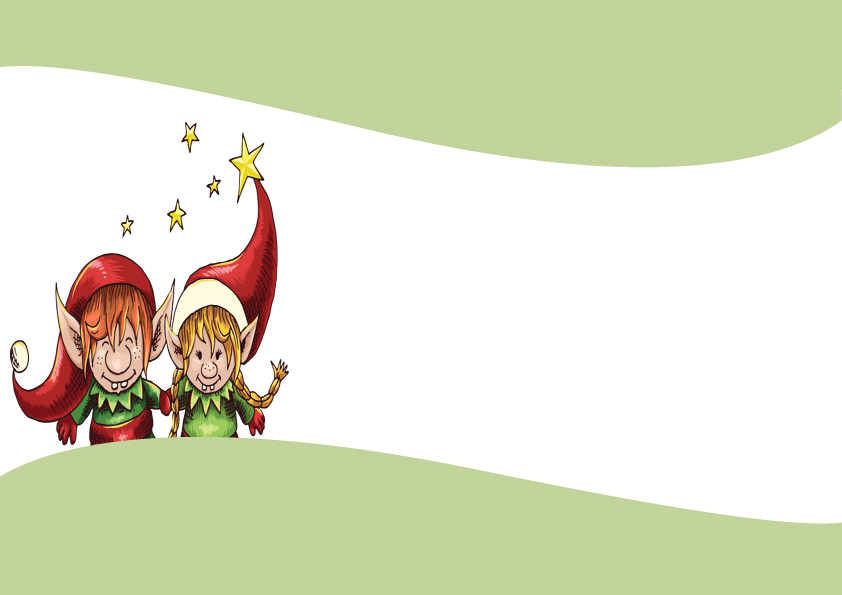 		CERTIFICATE OF ADOPTION                                                                                                            This certifies that                                                            _______________________the elf                                                      Has been adopted into the family by:                                                     _________________________________                                                        On__________The__________                                                      Day of ____________,_____________                                                                                                         _________________                                                                                                               Signature